Логопедические занятия.28.04.20. Группа 8 ( ОВЗ, 3классы) Время 13.40 14.00.Тема :  «Дифференциация  Г  - К в предложениях и связных  текстах».Выполни задание по карточке.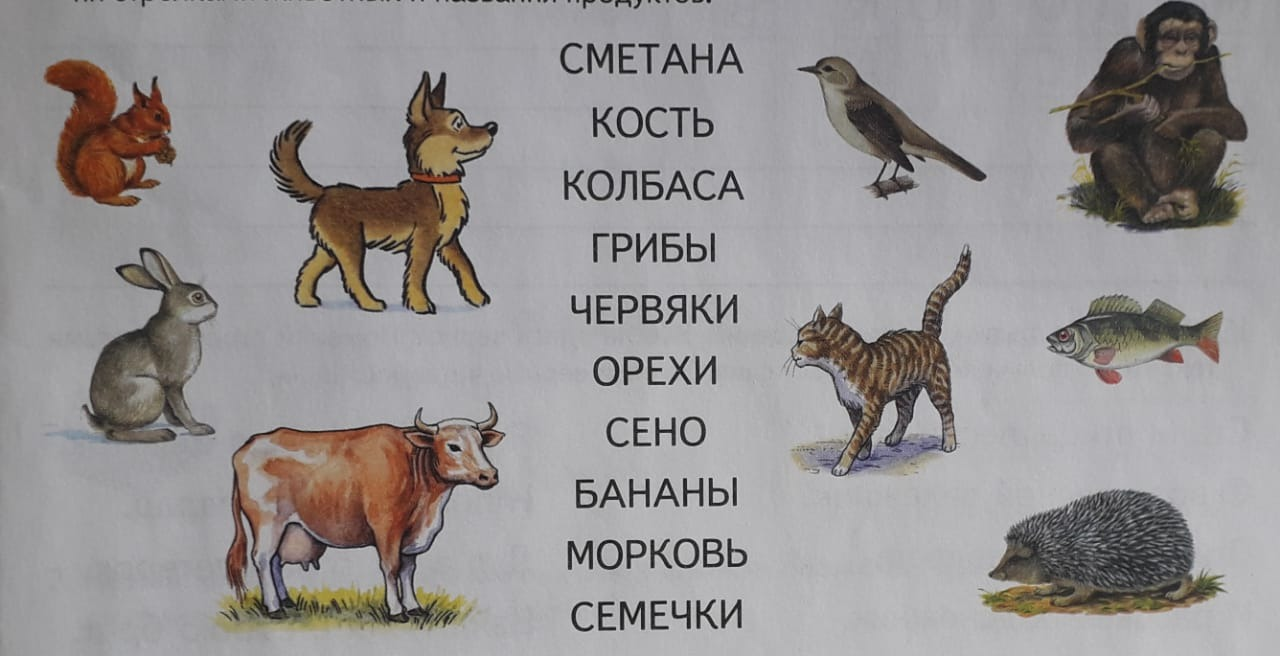 